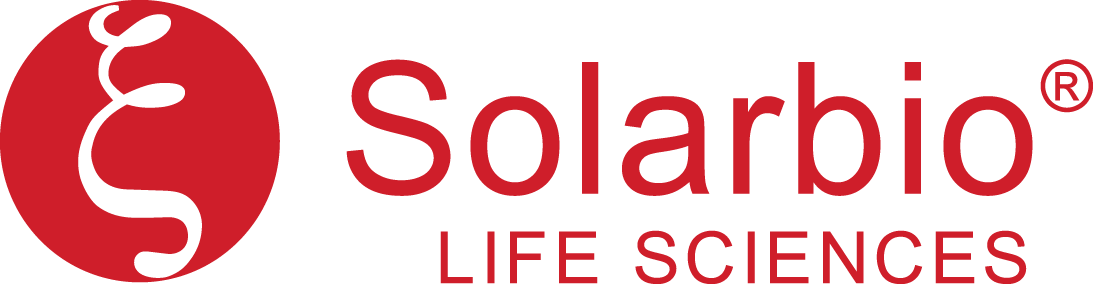 投诉报告尊敬的客户，您好：感谢您选用了Solarbio的产品。为了便于我公司尽快解决您在实验中遇到的问题，请您详细填写如下表格，并以附件形式发送至service@solarbio.com, 我们会尽快给您回复。谢谢您的配合！客户基本信息：订购日期：       年    月    日实验日期：       年    月    日姓名：单位/公司：联系电话：联系邮箱：产品信息：产品编号/货号（CAT No.）：产品名称：批号（Lot No.）：EXP日期：规格：数量：已用量：剩余量：您的实验流程：产品使用溶解方法、浓度：存储方式：您在实验中遇到了什么问题？和预期的结果相比有什么差别？请详细写明您的具体实验操作步骤：请尽量以图片或数据形式写明您的实验结果：您是否进行了重复实验？重复的次数是多少？备注:其它信息注：*如由经销商渠道销售，需填写。最终建议：	技术支持：____________